OPIS PRZEDMIOTU ZAMÓWIENIAOdznaka 3-elementowa;Wykonana z mosiądzu;Elementy w kolorze srebrnym, srebrzone galwanicznie srebrem próby 1000;Elementy w kolorze złotym, złocone próba 24 karaty;Elementy kolorowe wypełniane lakierami akrylowymi;Zdjęcia poglądowe odznak: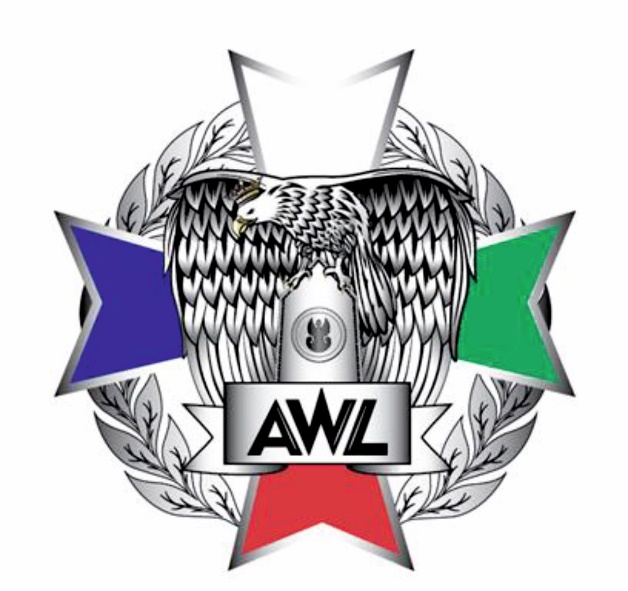 Odznaka pamiątkowa AWL – 180 sztuk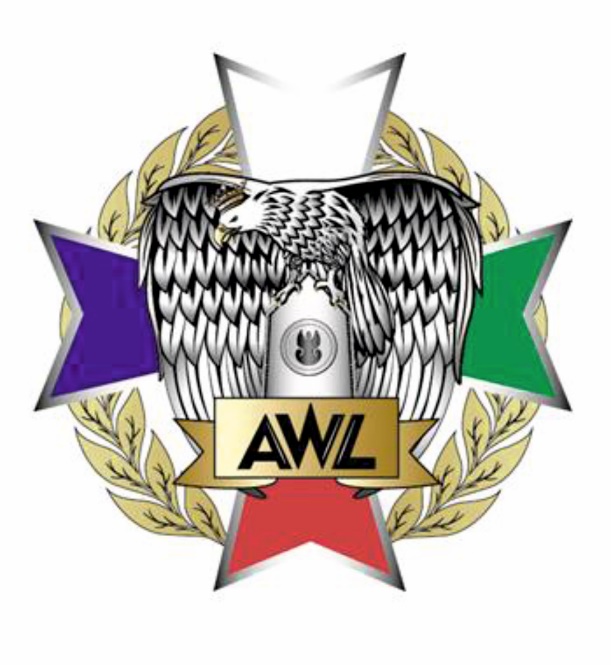 Odznaka okolicznościowa AWL – 20 sztuk